Be Funky Collage AssignmentAn Exercise in Examining the Media’s InfluenceExplanation:By now you should have a clear understanding of what the different types of media are, as well as the impact that it can have on the average teenager. Now, you will show what you know by reflecting on who YOU are, and HOW the media has influenced you by creating a BeFunky collage, then explaining this collage to your peers (and teacher).Instructions:Open a new Word document (just for brainstorming – you need not save this) and brainstorm 2-3 characteristics about yourself for EACH of the following categories (organize these however you’d like – I recommend bullets or a table):AppearanceInterestsValuesBehaviorsRelationshipsChoose the 5-7 characteristics you feel that the media has played the greatest role in shaping. Record the form of media each characteristic has been shaped by, along with an explanation of how it has been shaped. You will be using these items for Step 3!Save or take (using one of Ms. Hammond’s camera) a photo of yourself. Upload it into your Unit #3 folder.Visit www.befunky.com and open the collage maker. In the Options panel on the left-hand side, choose “Layout” > “Big Photo Wrap.” Choose one of the layouts from the second or third row (with a large square, surrounded by 6-7 smaller squares). Place the photo of you from Step 2 inside the largest box. Find an image that represents each of the 5-7 media influences you chose in Step 1 and place them in each of the smaller boxes (note: if you only chose 5, delete 2 of your boxes). In each box, add a piece of text that describes the characteristic being affected by each media form.Example:See next page!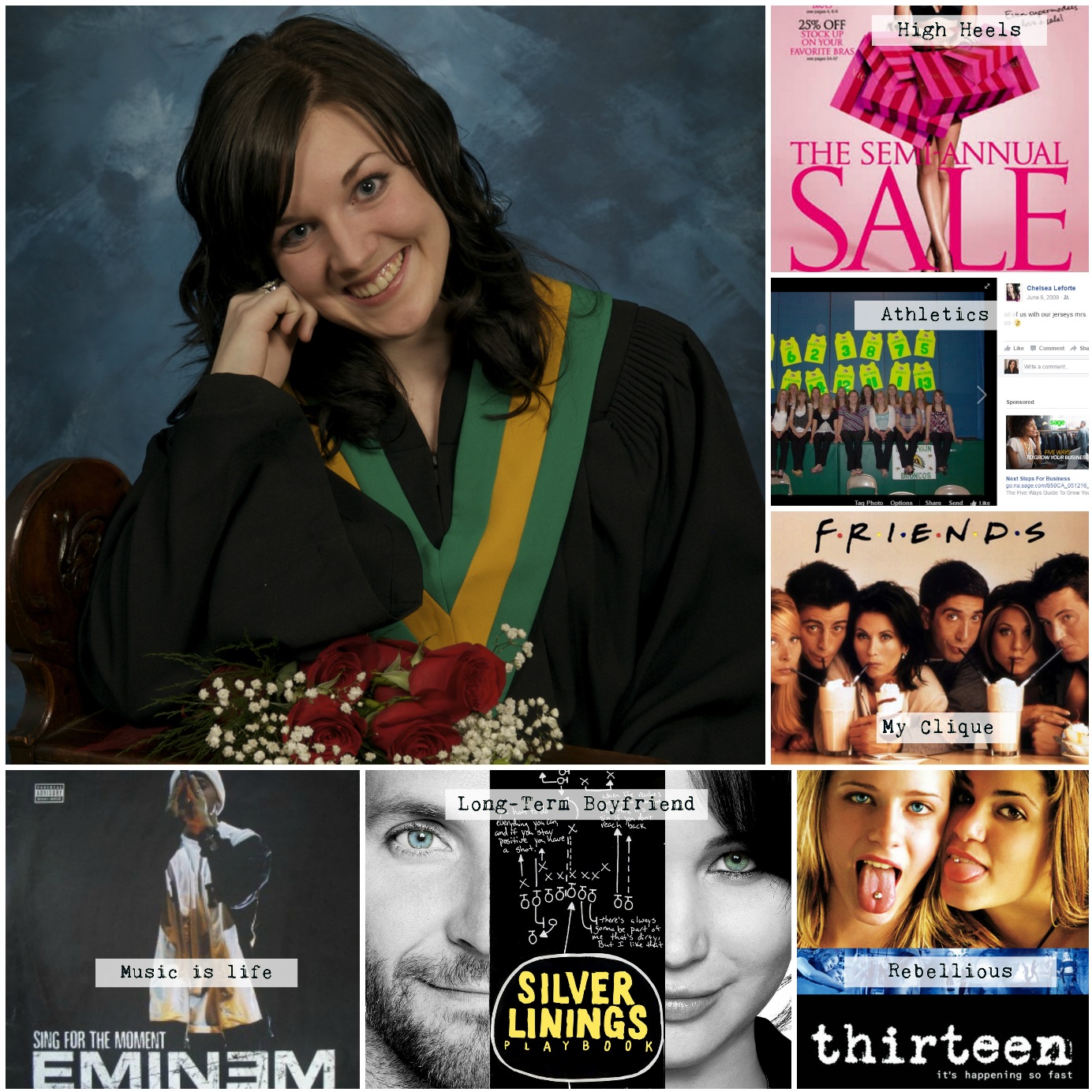 